«В регистр»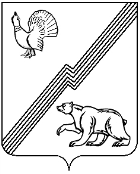 ДУМА ГОРОДА ЮГОРСКАХанты-Мансийского  автономного округа – ЮгрыРЕШЕНИЕ (ПРОЕКТ)от      2023 года 										№ О внесении изменений в решение Думы города Югорска от 31.08.2021 № 65 «Об утверждении Положения о муниципальном земельном контроле» В соответствии с Федеральными законами от 06.10.2003 № 131 – ФЗ  «Об общих принципах организации местного самоуправления в Российской Федерации», от 31.07.2020 № 248-ФЗ «О государственном контроле (надзоре) и муниципальном контроле в Российской Федерации», Земельным кодексом Российской ФедерацииДУМА ГОРОДА ЮГОРСКА РЕШИЛА:1. Внести в приложение к решению Думы города Югорска от 31.08.2021 № 65 «Об утверждении Положения о муниципальном земельном контроле» (с изменениями от 27.09.2022 № 93, от 28.02.2023 № 12, от 29.08.2023 № 65) следующие изменения:1.1. В пункте 5 слово «организациями» заменить словами «юридическими лицами, индивидуальными предпринимателями».1.2. Подпункт 3 пункта 6 изложить в следующей редакции:«3) здания, помещения, сооружения, линейные объекты, территории, включая водные, земельные и лесные участки, оборудование, устройства, предметы, материалы, транспортные средства, компоненты природной среды, природные и природно-антропогенные объекты, другие объекты, которыми граждане и организации владеют и (или) пользуются, компоненты природной среды, природные и природно-антропогенные объекты, не находящиеся во владении и (или) пользовании граждан или организаций, к которым предъявляются обязательные требования (далее - производственные объекты).».1.3. Подпункт 12 пункта 41 изложить в следующей редакции: «12) применение проверочных листов (при проведении планового рейдового осмотра, плановой выездной проверки);». 1.4. Абзац второй пункта 88 дополнить предложением следующего содержания: «Заполненные при проведении контрольного мероприятия проверочные листы должны быть приобщены к акту.».1.5. Абзац первый пункта 90 дополнить словами «, за исключением случаев, установленных частью 2 статьи 88 Федерального закона от 31.07.2020 № 248-ФЗ.».2.  Настоящее решение вступает в силу после его опубликования в официальном печатном издании города Югорска.Председатель Думы города Югорска				Е.Б. КомисаренкоГлава города Югорска							А.Ю. Харлов«    »        2023 года(дата подписания)     